ЦЕЛЬ:    формировать   у    детей   интерес   к   знаниям   через   интеграции образовательных областей : познание,  художественное творчество;  продолжать знакомить детей с мордовским и татарским национальными костюмами, узорами, играми  на основе сенсорного обследования; описания их внешних характеристик.
Направление:  познавательно-художественное
Основная образовательная область: «Познание»
Интегрированные образовательные области: «Коммуникация», «Социализация», «Физическая культура», «Художественное творчество», «Музыка»
Задачи:Воспитательные:Воспитывать интерес к татарскому народному орнаментальному искусству.Воспитывать у детей привычку помогать окружающим, быть активными, внимательными и отзывчивыми при взаимодействии друг с другом.Воспитывать личностные качества детей – организованность и самостоятельность.Воспитывать эстетическое отношение к природе.Воспитывать усидчивость, аккуратность.Развивающие:Развивать общую и мелкую моторику.Развивать у детей интерес к татарскому декоративно-прикладному искусству.Развивать умение устанавливать сходство и различие.Развивать речь.Развивать внимание, умение слушать.Образовательные: Продолжать знакомить детей с татарскими национальными костюмами, узорами, играми, традициями.Учить детей на силуэте фартука составлять узор из элементов татарского орнамента (листочки, цветы, волнистые линии и др.)Учить отличать татарский национальный костюм от костюмов других народов по известным им признакам (пошив, элементы узора, цвет и др.).Продолжать учить различать и называть основные цвета и их оттенки: красный, розовый, желтый, оранжевый, зеленый, синий, черный, белый.Учить согласовывать прилагательные с существительными в роде.Формировать умение наклеивать готовые формы.
Планируемый результат: самостоятельное решение поставленных перед детьми задач.
Методы: игровые, практические, словесно-наглядные, поисково- исследовательские. Сюрпризный момент, ТРИЗ.
Приемы: вопросы, указания, дополнения, напоминания, худ. слово, поощряющая оценка.Наглядные средства обучения: мордовский национальный костюм на воспитателе; куклы в татарской национальной одежде; картина с изображением ярмарки на экране; картина с изображением татарского ансамбля песни и пляски «Айсулу»; картина с изображением элементов татарского костюма на экране;  образец фартука из картона, с наклеенными на него элементами узора.    Раздаточный  материал:  клей,  кисти, салфетки, заготовка фартука и                                                                                                                                                                                                       элементов татарского узора (вырезанные педагогом из цветной бумаги и ватмана)Словарная работа:   ярмарка – ежегодный рынок, тюбетейка – головной убор мусульман, орнамент – узор, калфак – головной убор мусульманских женщин, камзол – безрукавка, ичиги – сапоги у татар.
Организация детей:I. На стульчиках полукругом
II. Стоя
III. За столами
       Предварительная работа: рассматривание кукол в национальной одежде,        рассматривание иллюстраций с элементами узоров, национальные игры, слушание музыки, экскурсия в мини музей. 
                                          Ход занятия:( Дети сидят полукругом на стульях. Слышится стук в дверь.Заходит воспитатель Тамара Владимировна в мордовской национальной одежде).Воспитатель: Вы очень красивая сегодня! Правда ребята?Дети:  ( Вопросы и ответы детей).Воспитатель: Наверное, для этого есть повод. Такую одежду одевают только на праздники. Там. Влад. А разве вы не знаете? Сегодня у нас в садике праздник,  проходит ярмарка.Воспитатель: ребята, а что такое ярмарка?  Дети:  Это рынок, где продают разные вещи.Там. Влад. Я тоже приобрела на ярмарке своим детям 2 куклы, я думаю им понравятся. Только в каких национальных костюмах они я затрудняюсь сказать.Дети:  Куклы в татарских костюмах.Воспитатель: А как вы определили?Дети:  На  них надеты безрукавки, которые у татар называется камзол, на головах тюбетейки и др.Воспитатель: Ребята, а в какой национальной одежде Тамара Владимировна?Дети:  В мордовском национальном костюме.Воспитатель: Как вы узнали?Дети: По цвету.   рисунку и др.  Воспитатель: Ярмарка, ребята, это не только торговля. С разных мест приезжали музыканты. Звучала музыка. Проходили театральные представления. Проводились массовые игры.Продаем горшки (Чулмак уены)Играющие разделяются на две группы. Дети-горшки, встав на колени или усевшись на траву, образуют круг. За каждым горшком стоит игрок — хозяин горшка, руки у него за спиной. Водящий стоит за кругом. Водящий подходит к одному из хозяев горшка и начинает разговор:— Эй, дружок продай горшок!— Покупай— Сколько дать тебе рублей?— Три отдайВодящий три раза (или столько, за сколько согласился продать горшок его хозяин, но не более трех рублей) касается рукой хозяина горшка, и они начинают бег по кругу навстречу друг другу (круг обегают три раза). Кто быстрее добежит до свободного места в кругу, тот занимает это место, а отставший становится водящим.Правила игры. Бегать разрешается только по кругу, не пересекая его. Бегущие не имеют права задевать других игроков. Водящий начинает бег в любом направлении. Если он начал бег влево, запятнанный должен бежать вправо.Воспитатель: На кукле татарке, которую купила Тамара Владимировна нет фартука. Но мы то с вами знаем, что он очень важен в их национальном костюме. Они имели разное предназначение. Мы об этом будем не раз еще говорить. Тамара Владимировна хорошо шьет и сама сможет сшить фартук для куклы, а мы ей поможем в этом. Каким образом? Выступим в качестве дизайнеров. (Проходим к столам)Воспитатель: На столах у вас, ребята, заготовки фартуков и элементы татарского узора (листочки, цветы, полоски). Вы можете украсить ваше изделие .Пальчиковая гимнастикаГде ладошки? Тут?                           (Хлопаем в ладоши)Тут.                                                    (Раскрываем ладоши)На ладошке -  пруд, пруд.               (Указательным пальцем прочерчиваем круг на ладони)Палец большой - гусь молодой,    (Загибаем большой палец)Указательный – поймал,                (Указательный палец ложится на большой)Средний палец – ощипал,              (Загибаем средний палец)Этот палец суп варил,                    (Загибаем безымянный палец)Самый меньший - печь топил.      (Загибаем мизинец)Полетел гусь в рот,                         (Соответствующее лвижение)А потом в живот и вот.                  (Разводим руками)( Дети выполняют работу. Звучит татарская музыка. Валентина Евгеньевна ходит между детьми, подсказывает им, Тамара Владимировна подбадривает их. Дети выходят демонстрируют свои работы. Выслушиваем 1-2 ребят)Там. Влад.  Спасибо ребята, вам, за ваш труд. Вы  мне очень  помогли. У меня большой выбор.Честно говоря даже затрудняюсь выделить особо понравившуюся работу вот так сразу…   .  На ярмарке я приобрела сладости. Одна из этих сладостей называется «Чак-чак» и меня уверили, что это татарское блюдо. Я хочу вас им угостить за вашу работу.( Дети пробуют «Чак - чак»)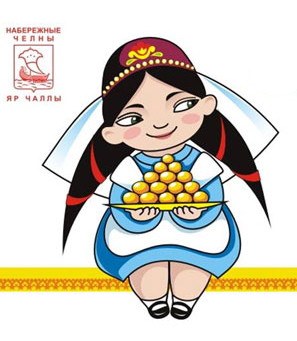 